ΠΡΟΣΚΛΗΣΗ   ΣΥΓΚΛΗΣΗΣ ΔΗΜΟΤΙΚΟΥ ΣΥΜΒΟΥΛΙΟΥ ΚΟΙΝΟΠΟΙΗΣΗΒουλευτή Κεφ/νιάς κ. Αφροδίτη ΘεοπεφτάτουΑντιπεριφερειάρχη Π.Ε. Κεφ/νιάς Παναγή ΔρακουλόγκωναΓενική Γραμματέα του Δήμου κα  Κυριακή ΝικολαΐδουΠροϊσταμένους Δ/νσεωνΥπηρεσιών Δήμου Κεφ/νιάςΠροϊσταμένους Τμημάτων – Γραφείων  Δ/νσεων Υπηρεσιών Δήμου Κεφ/νιάςΙστοσελίδα ΔήμουΠροέδρους: Συμβουλίων Δημοτικών Κοινοτήτων Δήμου Κεφ/νιάς, Συμβουλίων  Τοπικών Κοινοτήτων και εκπροσώπων Τοπ. Κοινοτήτων Δήμου Κεφ/νιάς. Προέδρους Ν.Π.Ι.Δ.Προέδρους Ν.Π.Δ.Δ.Πίνακα ΑνακοινώσεωνΠολιτικά Κόμματα Τοπικά Μ.Μ.Ε.Σύλλογο Δημοτικών Υπαλλήλων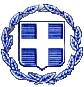 ΕΛΛΗΝΙΚΗ ΔΗΜΟΚΡΑΤΙΑΝΟΜΟΣ  ΚΕΦΑΛΛΗΝΙΑΣ ΔΗΜΟΣ  ΚΕΦΑΛΛΟΝΙΑΣ Δ/ΝΣΗ ΔΙΟΙ/ΚΩΝ ΥΠΗΡΕΣΙΩΝΤΜΗΜΑ ΔΙΟΙΚ/ΚΗΣ ΜΕΡΙΜΝΑΣ & ΥΠΟΣΤΗΡΙΞΗΣ ΠΟΛΙΤΙΚΩΝ ΟΡΓΑΝΩΝΠληρ. Βασιλείου ΝατάσαΤαχ. Δ/νση : Πλατεία Βαλλιάνου28100 ΑΡΓΟΣΤΟΛΙΤΗΛ: 2671360 158@dimsimkef@gmail.com                                                                              Αργοστόλι: 16/3/2018                                 Αριθ. Πρωτ: 7405ΕΛΛΗΝΙΚΗ ΔΗΜΟΚΡΑΤΙΑΝΟΜΟΣ  ΚΕΦΑΛΛΗΝΙΑΣ ΔΗΜΟΣ  ΚΕΦΑΛΛΟΝΙΑΣ Δ/ΝΣΗ ΔΙΟΙ/ΚΩΝ ΥΠΗΡΕΣΙΩΝΤΜΗΜΑ ΔΙΟΙΚ/ΚΗΣ ΜΕΡΙΜΝΑΣ & ΥΠΟΣΤΗΡΙΞΗΣ ΠΟΛΙΤΙΚΩΝ ΟΡΓΑΝΩΝΠληρ. Βασιλείου ΝατάσαΤαχ. Δ/νση : Πλατεία Βαλλιάνου28100 ΑΡΓΟΣΤΟΛΙΤΗΛ: 2671360 158@dimsimkef@gmail.com                                                                  ΠΡΟΣ:       Τακτικά μέλη του Δημοτικού      Συμβουλίου Δήμου Κεφαλλονιάς         Δήμαρχο Κεφ/νιάς  κ. Αλέξανδρο Παρίση     Παρακαλείσθε όπως προσέλθετε στην 7η τακτική δημόσια συνεδρίαση  του Δημοτικού Συμβουλίου η οποία θα πραγματοποιηθεί στο Δημοτικό Θέατρο Αργοστολίου «Ο ΚΕΦΑΛΟΣ» (αίθουσα Αντίοχου Ευαγγελάτου),  στις   21 Μαρτίου   2018   ημέρα  Τετάρτη  και  ώρα  18:00    προκειμένου να συζητηθούν   τα παρακάτω  θέματα της ημερήσιας διάταξης: Αντικατάσταση μέλους Δ.Σ. του Διαδημοτικού Ν.Π.Δ.Δ. με την επωνυμία «Δημοτικό Λιμενικό Ταμείο Κεφ/νιάς &Ιθάκης»ΕΙΣ: Πρόεδρος Δ.Λ.Τ.Κ.&Ι. κ. Α. ΜοσχονάςΈγκριση δαπάνης και διάθεση πίστωσης για την κάλυψη εξόδων κηδείας άπορου δημότηΕΙΣ: Α/Δ κ Ε. ΚεκάτοςΈγκριση δαπανών και διάθεση πιστώσεωνΕΙΣ: Α/Δ κ. Σ. ΓαρμπήΔιαγραφές - Επιστροφές αχρεωστήτως καταβληθέντων ποσών.ΕΙΣ: Α/Δ κ. Σ. ΓαρμπήΠρόταση ανάθεσης υπηρεσίας (παραμετροποίηση και πιστοποιημένη υποστήριξη μηχανογραφικού συστήματος Singular Logic Genesis για το έτος 2018.ΕΙΣ: Α/Δ κ. Σ. ΓαρμπήΈγκριση απευθείας ανάθεσης προμήθειας καυσίμων και λιπαντικών έτους 2018 Δήμου Κεφ/νιάς και των Νομικών Προσώπων, ύστερα από άγονο διεθνή διαγωνισμό.ΕΙΣ: Α/Δ κ. Σ. ΓαρμπήΠαραχώρηση χρήσης Πράξης «ΑΠΟΧΕΤΕΥΣΗ κ΄ ΒΙΟΛΟΓΙΚΟΣ ΚΑΘΑΡΙΣΜΟΣ ΠΟΡΟΥ – ΣΚΑΛΑΣ» στη Δ.Ε.Υ.Α.Κ.ΕΙΣ: Α/Δ κ. Σ. ΓαρμπήΈγκριση της αριθμ. 58/2018 απόφασης της Οικονομικής Επιτροπής για χαρακτηρισμό επιχειρήσεων Δήμου Κεφ/νιάς ως «εποχιακά λειτουργούσες» και την υπαγωγή τους στις διατάξεις του άρθρου 5 παρ. 2 του Ν. 429/1976.ΕΙΣ: Α/Δ κ. Σ. ΓαρμπήΈγκριση Ισολογισμού και έκθεσης πεπραγμένων της Κ.Ε.ΔΗ.ΚΕ. για την διαχειριστική περίοδο από 14-6-2011 έως και 31-12-2012ΕΙΣ: Πρόεδρος Κ.Ε.ΔΗ.ΚΕ. κ. Α. ΚωνσταντάκηςΜεταβίβαση από το Δημοτικό Συμβούλιο προς την Ε.ΠΟΙ.ΖΩ. της αρμοδιότητας λήψης αποφάσεων που απορρέουν από την εφαρμογή των διατάξεων του Ν. 4497/2017 (υπαίθριες εμπορικές δραστηριότητες) στις περιπτώσεις που απαιτούνται αποφάσεις συλλογικών οργάνων.ΕΙΣ: Α/Δ κ. Σ. ΜατιάτοςΚαθορισμός ανταλλάγματος και διάρκειας για απευθείας παραχώρηση τμημάτων αιγιαλού – παραλίας Δήμου Κεφ/νιάς.ΕΙΣ: Εντεταλμένος Δ.Σ. κ. Ν. ΠαπαδάτοςΚαθορισμός θέσεων τμημάτων αιγιαλών – παραλιών για παραχώρηση με δημοπρασία (αρ. 15/2018 απόφαση της Ε.ΠΟΙ.ΖΩ.)ΕΙΣ: Εντεταλμένος Δ.Σ. κ. Ν. ΠαπαδάτοςΠαραλαβή μελέτης του έργου με τίτλο: «Ολοκλήρωση Εργασιών Αποχέτευσης Ακαθάρτων Δ.Δ. Πόρου Δήμου Κεφ/νιάςΕΙΣ: Α/Δ κ. Δ. ΛυκούδηςΈγκριση πρωτοκόλλου Οριστικής Παραλαβής του έργου με τίτλο: «Ασφαλτόστρωση Παραλιακού Δρόμου Ληξουρίου Δήμου Κεφ/νιάςΕΙΣ: Α/Δ κ. Δ. ΛυκούδηςΈγκριση διαδικασίας για «Εργασίες καθαρισμού κοίτης ποταμού στο Ληξούρι Δ.Ε. Παλικής», άρθρο 61 παρ 1του Ν. 3979/16-07-2011 (ΦΕΚ 138/Α/2011)ΕΙΣ: Δ/νση ΚαθαριότηταςΣυγκρότηση Επιτροπής παραλαβής φυσικού εδάφους για το έργο: «ΑΠΟΚΑΤΑΣΤΑΣΗ ΖΗΜΙΩΝ ΣΤΟ ΜΟΥΣΕΙΟ ΛΗΞΟΥΡΙΟΥ», αναδόχου Δ. κ΄Κ. ΤΣΑΠΙΚΟΥΝΗΣ Ο.Ε.ΕΙΣ: Α/Δ κ. Δ. ΛυκούδηςΑνασυγκρότηση Τριμελούς Επιτροπής για την παρακολούθηση του Προγράμματος Βραχυπρόθεσμης Επιχορήγησης ΕνοικίουΕΙΣ: Α/Δ κ. Δ. ΛυκούδηςΣυγκρότηση Επιτροπής της παρ. 1 του άρθρου 18 του Ν. 2119/1993 για την κατάρτιση των μητρώων Αρρένων γεννηθέντων το έτος 2017ΕΙΣ: Πρόεδρος Δ.Σ. κ. Σ. Γ. ΑλυσανδράτοςΕφαρμογή προγράμματος δακοκτονίας έτους 2018 στον Δήμο Κεφ/νιάςΕΙΣ: Α/Δ κ. Γ. ΚατσιβέληςΠαραχώρηση κοινόχρηστου χώρου για εγκατάσταση υπαίθριων δραστηριοτήτων με ψυχαγωγικό αντικείμενο, προσωρινού χαρακτήρα (Αρ. 16/18 απόφαση της Ε.ΠΟΙ.ΖΩ.) ΕΙΣ: Πρόεδρος Ε.ΠΟΙ.ΖΩ. κ. Η. ΚουρκουμέληςΈγκριση 1ης τροποποίησης προϋπολογισμού οικ. έτους 2018 Δ.Σ.  Δημοτικού Λιμενικού Ταμείου Κεφ/νιάς & ΙθάκηςΕΙΣ: Πρόεδρος Δ.Λ.Τ.Κ.&Ι. κ. Α. ΜοσχονάςΈξοδα συμμετοχής Δήμου Κεφ/νιάς σε διεθνείς δραστηριότητες, ορισμός εκπροσώπων και κάλυψη εξόδων μετακίνησης και διαμονής.ΕΙΣ: Α/Δ κ. ΚεκάτοςΈγκριση απολογισμού Σχολικής Επιτροπής Α/θμιας Εκπαίδευσης οικ. έτους 2016 (ορθή επανάληψη)ΕΙΣ: Α/Δ κ. Γ. ΚατσιβέληςΈγκριση παραχώρησης χρήσης Δημοτικού Ακινήτου (πρώην Δημοτικό Σχολείο) στην Τ.Κ. Αγκώνα Δ.Ε. Αργοστολίου, στον Πολιτιστικό Σύλλογο «Αγκώνας»ΕΙΣ: Πρόεδρος Δ.Σ. κ. Σ.Γ. ΑλυσανδράτοςΑιτήσεις                                                                                   Ο  ΠΡΟΕΔΡΟΣ                                                                   ΣΤΑΥΡΟΣ- ΓΕΡΑΣΙΜΟΣ  ΑΛΥΣΑΝΔΡΑΤΟΣ  